ПИЩЕВЫЕ ПРОДУКТЫ, КОТОРЫЕ НЕ ДОПУСКАЕТСЯ ИСПОЛЬЗОВАТЬ В ПИТАНИИ   ДЕТЕЙ В ДОШКОЛЬНЫХ ОРГАНИЗАЦИЯХ, В ЦЕЛЯХ ПРЕДОТВРАЩЕНИЯ ВОЗНИКНОВЕНИЯ И РАСПРОСТРАНЕНИЯ ИНФЕКЦИОННЫХ И МАССОВЫХ НЕИНФЕКЦИОННЫХ ЗАБОЛЕВАНИЙ (ОТРАВЛЕНИЙ):субпродуктов, кроме печени, языка, сердца;непотрошеной птицы; мяса диких животных;мясо и субпродукты замороженные, со сроком годности более 6 месяцев;мясо птицы замороженное;мясо птицы механической обвалки и коллагенсодержащее сырье из мяса птицы;мясо третьей и четвертой категории;мясо с массовой долей костей, жировой и соединительной ткани свыше 20%;зельцев, изделий из мясной обрези, диафрагмы; рулетов из мякоти голов, кровяных и ливерных   колбас;кулинарных жиров, свиного или бараньего сала, маргарина и других гидрогенизированных жиров;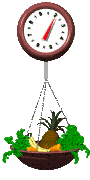 яиц и мяса водоплавающих птиц;яиц с загрязненной скорлупой, с насечкой, "тек", "бой", а также яиц из хозяйств, неблагополучных по сальмонеллезам;консервов с нарушением герметичности банок, бомбажных, "хлопуш", банок с ржавчиной, деформированных, без этикеток;крупы, мука, сухофруктов и других продуктов, загрязненных различными примесями или зараженных амбарными вредителями;любых пищевых продуктов домашнего (не промышленного) изготовления, а также принесенных из дома и не имеющих документов, подтверждающих их качество и безопасность (в том числе при организации праздничных мероприятий, праздновании дней рождения и т.п.);кремовых кондитерских изделий (пирожных и тортов) и кремов;творога из непастеризованного молока, фляжного творога, фляжной сметаны без термической обработки;простокваши "самокваса";грибов и продуктов (кулинарных изделий), из них приготовленных;кваса, газированных напитков;молока и молочных продуктов из хозяйств, неблагополучных по заболеваемости сельскохозяйственных животных, а также не прошедших первичную обработку и пастеризацию;сырокопченых, полукопченых, подкопченных мясных гастрономических изделий и колбас;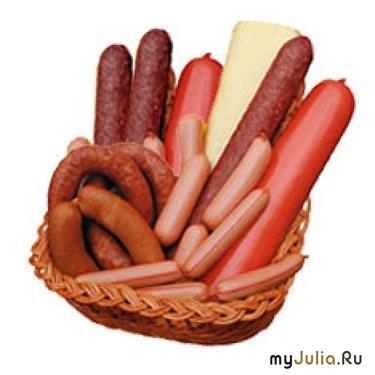 блюд, изготовленных из мяса, птицы, рыбы, не прошедших тепловую обработку, кроме соленой рыбы (сельдь, семга, форель);бульонов, приготовленных на основе костей;жареных в жире (во фритюре) пищевых продуктов и изделий, чипсов;уксуса, горчицы, хрена, перца острого (красного, черного, белого) и других острых (жгучих) приправ и содержащих их пищевых продуктов;острых соусов, кетчупов, майонезов и майонезных соусов, маринованных овощей и фруктов (огурцы, томаты, сливы, яблоки) и других продуктов, консервированных с уксусом;кофе натурального;ядра абрикосовой косточки, арахиса;молочных продуктов, творожных сырков и мороженого с использованием растительных жиров;кумыса и других кисломолочных продуктов с содержанием этанола (более 0,5%);карамели, в том числе леденцовой;первых и вторых блюд из/на основе сухих пищевых концентратов быстрого приготовления;продуктов, содержащих в своем составе синтетические ароматизаторы и красители;сливочное масло жирностью ниже 72%;продуктов, в том числе кондитерских изделий, содержащих алкоголь;            консервированные продукты с использованием уксуса. 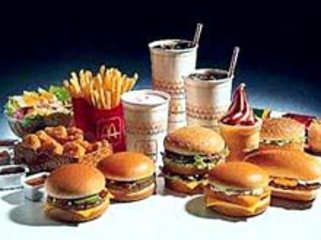 БУДЬТЕ ЗДОРОВЫ!